Valoración emitida por D/Dª  ______________________________________________________________________acerca de la tesis doctoral defendida por D/Dª ________________________________________________________ En Sevilla,  a  _______ de _______________________ de ________Fdo.: _______________________________________________Firma del miembro del tribunal evaluador que emite la valoración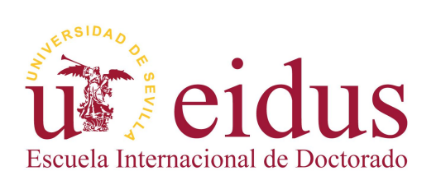 
INFORME SOBRE VALORACIÓN DE TESIS DOCTORAL
REGULADO POR R.D. 99/2011 (NORMATIVA REGULADA POR ACUERDO 6.1/CG 23-7-19)VALORACIÓN: